Arolwg y Diwrnod MeddiannuWyt ti’n hoffi mynd i amgueddfeydd gyda dy deulu neu dy ysgol?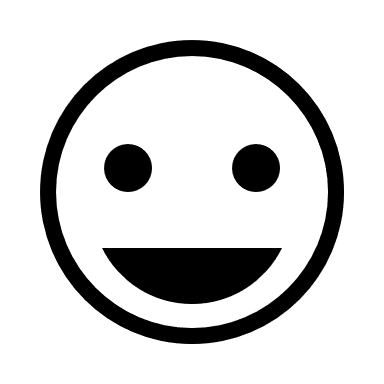 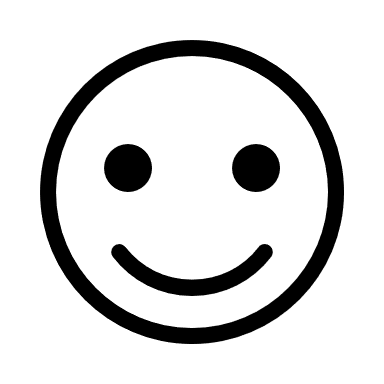 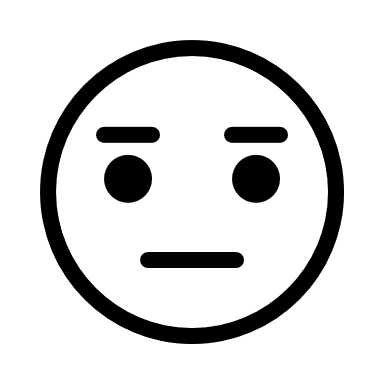 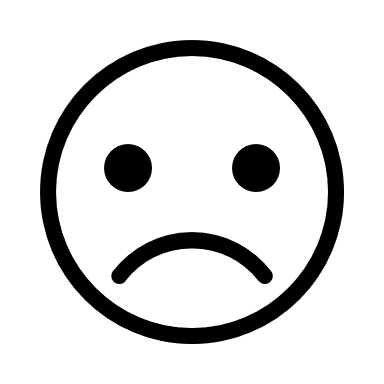 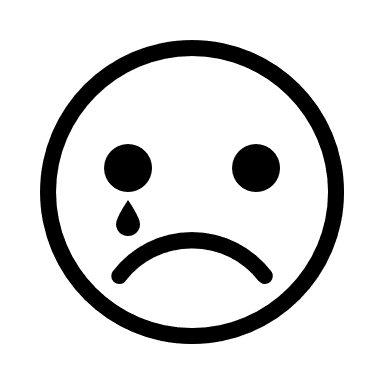 Beth oeddet ti’n feddwl o’r Diwrnod Meddiannu?  Pa ran o’r diwrnod wnest ti fwynhau fwyaf? Gei di ysgrifennu neu dynnu llun dy ateb yma:Fyddet ti’n hoffi gweithio mewn amgueddfa yn y dyfodol?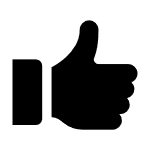 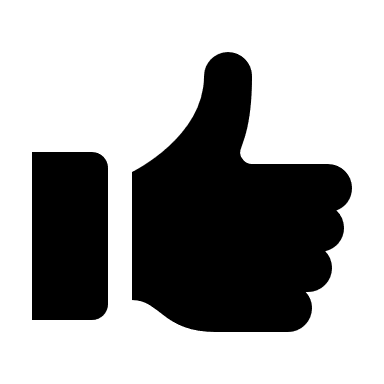 Fyddet ti’n hoffi ymweld â’r amgueddfa yma eto rywbryd arall?Wyt ti wedi dysgu unrhyw sgiliau newydd heddiw? Cyfathrebu				 Gweithio mewn tîm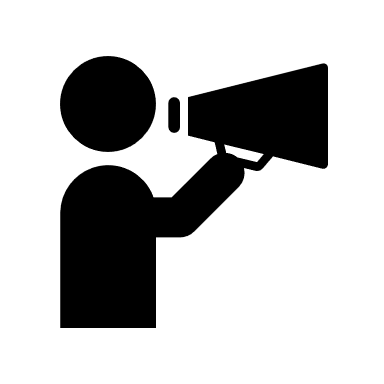 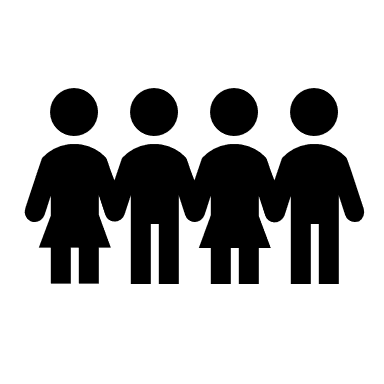  Marchnata				 Gwneud pethau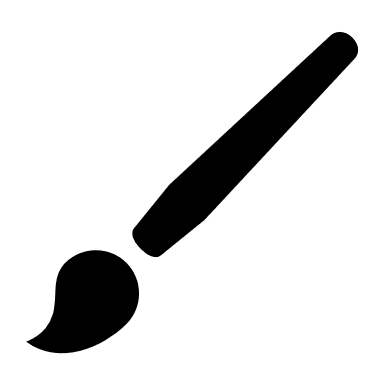 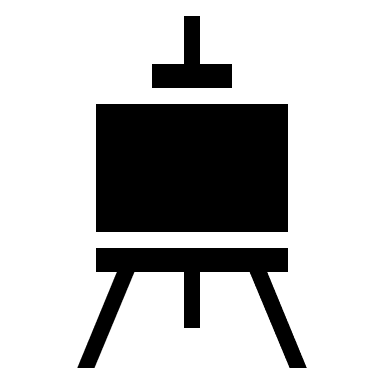 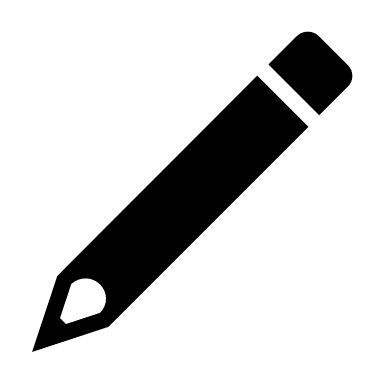 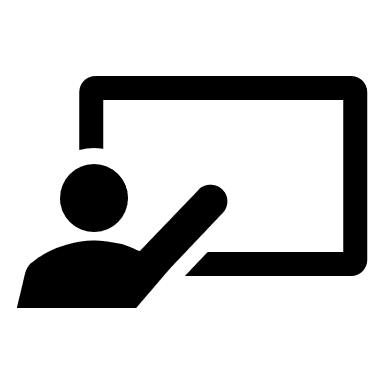  Technoleg Gwybodaeth 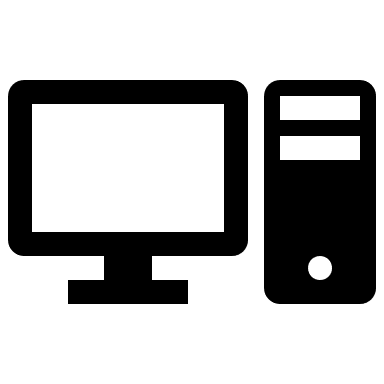 